TISZAVASVÁRI VÁROS ÖNKORMÁNYZATAKÉPVISELŐ TESTÜLETE256/2022. (IX.29.) Kt. számúhatározataA Rojkó-Med Kft.-vel a járóbeteg szakellátás biztosítására kötött bérleti szerződés módosításárólTiszavasvári Város Önkormányzata Képviselő-testülete Magyarország helyi önkormányzatairól szóló 2011. évi CLXXXIX  tv. 107.§-ában kapott felhatalmazás alapján az alábbi döntést hozza:Módosítja és jelen határozat 1. melléklete szerinti tartalommal elfogadja Tiszavasvári Város Polgármesterének 164/2021. polgármesteri határozatával jóváhagyott a járóbeteg szakorvosi feladatellátáshoz szükséges helyiségek használatára vonatkozó bérleti szerződést.Megállapítja, hogy a Vasvári Pál u. 6. szám alatti ingatlan mérőórái a Rojkó-Med Kft. nevére kerültek átírásra. Jelen szerződésmódosítás következtében az önkormányzat részére visszaadott helyiségek tekintetében az önkormányzat nem tervezi azok hasznosítását, így ott közüzemi fogyasztása az önkormányzatnak nem keletkezik, ezáltal közüzemi díjfizetési kötelezettsége sem áll fenn.Kinyilatkozza, hogy a Vasvári Pál u. 6. szám alatti ingatlan jövőbeni hasznosítása esetén felülvizsgálatra kerül jelen döntés és eseti megállapodásban kerül rögzítésre az ingatlan használatára, illetve a közüzemi költségek viselésére vonatkozó megállapodás.     Határidő: azonnal                                               Felelős: Szőke Zoltán polgármester                  Szőke Zoltán                                      Dr. Kórik Zsuzsanna                  polgármester                                                  jegyző256/2022.(IX.29.) Kt. sz. határozat 1. mellékleteBÉRLETI SZERZŐDÉST MÓDOSÍTÓ OKIRAT1. sz. módosításMely létrejött Tiszavasvári Város Önkormányzata (székhelye: 4440 Tiszavasvári, Városháza tér 4., képviseli: Szőke Zoltán polgármester, a továbbiakban: bérbeadó), valamint a ROJKÓ-MED Tanácsadó és Szolgáltató Kft. (székhelye: 4558 Ófehértó Besenyődi u. 11. adószáma: 12451245-1-15 képviseli: Dr. Rojkó Lászlóné ügyvezető), továbbiakban bérlő (a továbbiakban együtt: Szerződő felek) között a követezők szerint:1.Előzmények Tiszavasvári Város Önkormányzata és a Rojkó-Med Tanácsadó és Szolgáltató Kft. között Tiszavasvári Város Polgármesterének 164/2021. számú határozata alapján a járóbeteg ellátás szakorvosi és fogászati röntgen nem szakorvosi ellátásainak közbeszerzésére kiírt közbeszerzési eljárás érvényes és eredményes lefolytatását követően, 5 éves határozott időtartamra szóló bérleti szerződés jött létre a feladatellátás helyszínéül szolgáló ingatlanok (4440 Tiszavasvári, Vasvári Pál u. 6., Kabay János u. 21. és Kabay János u. 23.) bérletére vonatkozóan.2. A szerződés tárgyaBérbeadó és Bérlő megállapodnak, hogy - Tiszavasvári Város Polgármesterének 164/2021. számú határozatával elfogadott, a Tiszavasvári járóbeteg ellátás szakorvosi feladatainak biztosítására szolgáló ingatlanok bérletére kötött bérleti szerződés 1. pont a) alpontját és 5.1. pontját közös megegyezéssel 2022. október 1. napjával az alábbiak szerint módosítják: „A Szerződés tárgya, időtartama1.	Bérbeadó bérbe adja, Bérlő bérbe veszi a Tiszavasvári Város Önkormányzata tulajdonában álló alábbi egészségügyi feladatellátást szolgáló ingatlan és ingó vagyontárgyakat:a) Járóbeteg Szakrendelő - tiszavasvári 1679/2/A/1 hrsz-ú, valóságban a Tiszavasvári, Vasvári Pál u. 6. szám alatti, 224 m2 nagyságú, rendelő művelési ágú ingatlannak jelen szerződés mellékletét képező helyszínrajzon sraffozott helyiségei.”„5.1. Bérlő a bérlemény használata után havonta 125.000,-Ft + ÁFA bérleti díjat köteles fizetni, a Bérbeadó által kiállított számla alapján, átutalással Tiszavasvári Város Önkormányzata 11744144-15404761 számú költségvetési elszámolási számlájára, minden tárgyhó 10. napjáig. A bérleti díj nem tartalmazza az alapszerződés 7. pontjában foglalt egyéb költségeket.”3.Felek rögzítik, hogy a Vasvári Pál u. 6. szám alatti ingatlan mérőórái a Rojkó-Med Kft. nevére kerültek átírásra. Jelen szerződésmódosítás következtében az önkormányzat részére visszaadott helyiségek tekintetében az önkormányzat nem tervezi azok hasznosítását, így ott közüzemi fogyasztása az önkormányzatnak nem keletkezik, ezáltal közüzemi díjfizetési kötelezettsége sem áll fenn.4.Bérbeadó kinyilatkozza, hogy a Vasvári Pál u. 6. szám alatti ingatlan jövőbeni hasznosítása esetén felülvizsgálatra kerül jelen döntés és eseti megállapodásban kerül rögzítésre az ingatlan használatára, illetve a közüzemi költségek viselésére vonatkozó megállapodás.5. Felek rögzítik, hogy a bérleti szerződés jelen módosítással nem érintett pontjai változatlan tartalommal továbbra is érvényben és hatályban maradnak. 6. Jelen szerződést Tiszavasvári Város Önkormányzata Képviselő-testülete 256/2022. (IX.29.) Kt.számú határozatával hagyta jóvá.7. Szerződő felek jelen szerződést, mint akaratukkal mindenben megegyezőt jóváhagyólag aláírják.8. Jelen szerződés a felek által történő aláírásának napján lép hatályba.Tiszavasvári, 2022. ……………………..……………………………………………		……...	……………………………………   Tiszavasvári Város Önkormányzata             Rojkó-Med Tanácsadó és Szolgáltató Kft.	    képviseletében					     képviseletében     Szőke Zoltán polgármester			 dr. Rojkó Lászlóné ügyvezetőBérleti szerződést módosító okirat melléklete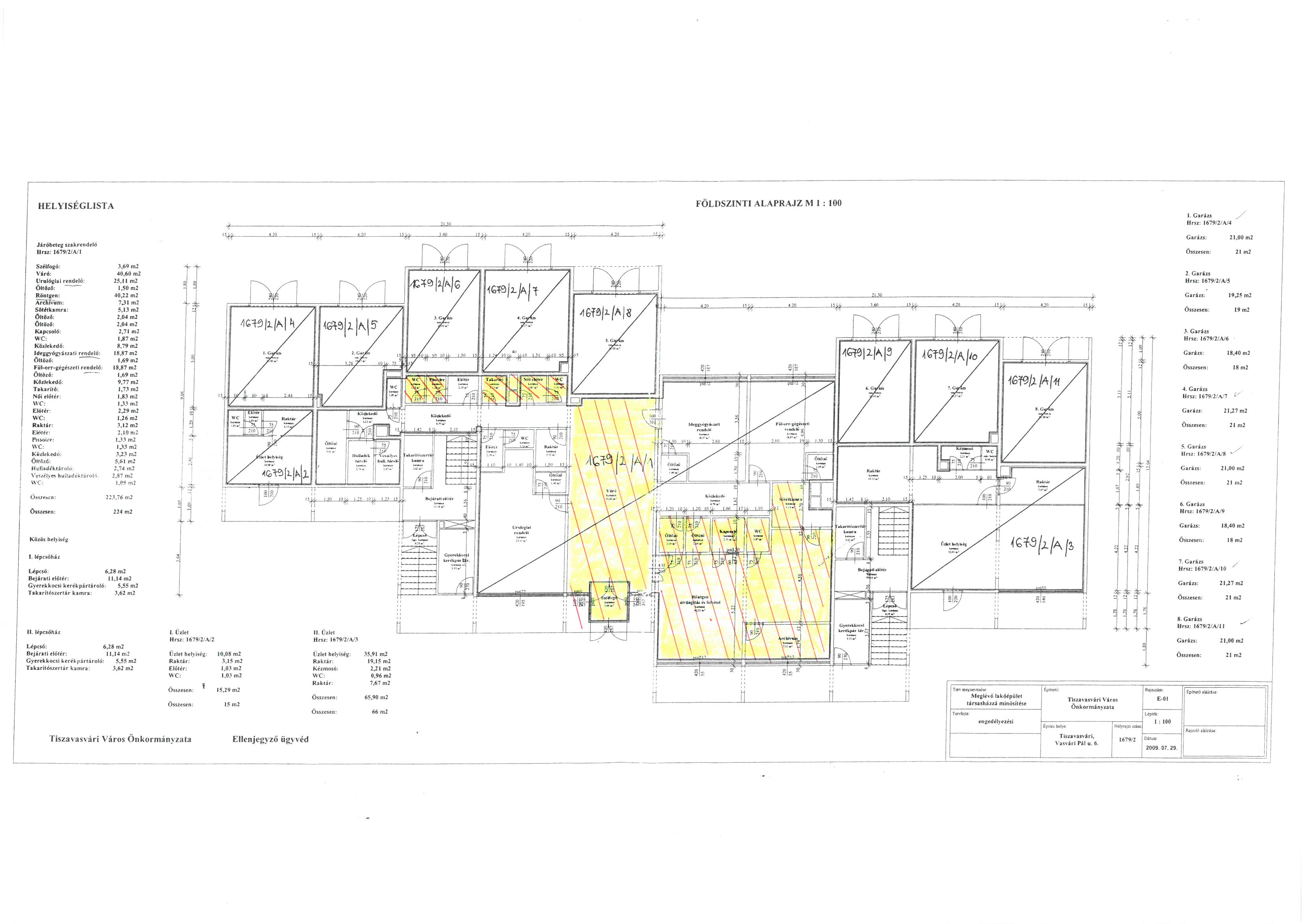 